04-131 Икарус-620 4х2 четырёхдверный городской автобус средней вместимости, мест сидячих 21, общее 60, снаряжённый 8.5 тн, полный вес 13.5 тн, Csepel D-613/614 125/145 лс, 58 км/час, поставлено в СССР 4927 экз., Венгрия 1958-72 г. в.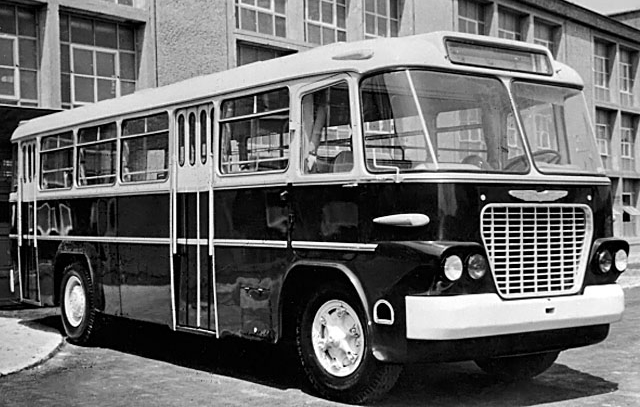  История предприятия Ikarus началась в 1895 г. с открытия в Будапеште каретной мастерской Имре Ури. Мастерская просуществовала до 1928 г., после чего разорилась и закрылась. С начала двадцатых годов XX века мастерская помимо экипажей и повозок изготавливала также автобусные кузова, устанавливавшиеся на грузовые шасси. В 1933 г. сыновья Имре Ури открыли завод по изготовлению автомобильных кузовов и автомобилей. В производственной программе нового завода видное место занимали автобусы. Во время войны предприятие братьев Ури занималось ремонтом техники для немецкой армии и за счёт получаемых прибылей существенно расширилось. После войны завод некоторое время занимался изготовлением понтонов для постройки мостов и ремонтом автомобилей. В 1948 г. небольшой серией были выпущены автобусы на шасси Mavag. В том же году завод Ури объединился с «Акционерным обществом Икарус по производству автомобилей и самолётов» (основано в 1916 году). Некоторое время новое предприятие, взявшее название Ikarus, изготавливало радиаторы и автомобильные кузова. В 1951 г., когда был создан Ikarus 30, полностью разработанный и созданный из запчастей произведенных на заводе Ikarus, возобновилось производство автобусов. Они стали основной продукцией Ikarus на многие десятилетия. Все автобусы Ikarus 60 и даже популярный Ikarus 66 были с передним расположением двигателя. Более всего пользовался спросом Ikarus 66, который был создан из легких материалов, его обтекаемый вид привлекал взгляды, а двигатель, который потом разместили в его задней части позволял разгоняться свыше 100 км/час. Через три года на базе Икаруса-66 был создан туристический Икарус-55, который от городского отличал лишь более мощный двигатель и салон туристического уровня. Машина стала еще более округлой и стремительной. За эти стремительные линии, автобус получил прозвище «ракета». На основе Икаруса-55 началось производство Икарусов-Люкс со 170-сильным двигателем Чепель и 32-местным салоном. Именно эти машины стали основой венгерского экспорта и продержались на производстве более 20 лет. Икарусы-Люкс были основным международным автобусом, эксплуатировавшимся в СССР. Они проходили без капремонта более миллиона километров, и их можно было встретить на автовокзалах Москвы, Ленинграда, Риги, Таллина и многих других городов СССР. В 1958 г дебютировало новое семейство "Икарусов", состоявшее из городского автобуса 620 и междугородного 630. В отличие от блестящих моделей 66 и 55, эти машины казались какими-то простушками. В техническом отношении автобус недалеко ушёл от своего предка — Ikarus 60. Рамная конструкция и расположенный рядом с водительским местом двигатель уже в то время представлялись анахронизмом. Однако 6-цилиндровый дизельный двигатель был достаточно экономичным, а благодаря глухой остеклённой перегородке между кабиной и салоном пассажиры практически не испытывали дискомфорта из-за шума двигателя. Трёхрядная планировка салона и просторные накопительные площадки, особенно возле задней двери, позволяли перевозить около восьмидесяти пассажиров при 20-23 местах для сидения. Ikarus 620 комплектовался механической пятиступенчатой коробкой передач с дистанционным управлением и синхронизацией на II-V передачах, сцеплением с гидравлическим приводом и пневматическими тормозами. Подвеска передних и задних колёс была выполнена зависимой, на полуэллиптических рессорах, с гидравлическими телескопическими амортизаторами одностороннего действия. На различные модификации устанавливался 7,99-литровый дизель Csepel D-613 мощностью 125 л.с. или 8,28-литровый Csepel D-614, развивавший максимальную мощность 145 л.с. Интересна компоновка кабины водителя - в ней предусмотрено дополнительное место и отдельная дверь справа! Первые модели Икарусов в СССР, особенно модели 31, 60 и 66 были редкостью. Икарусов-31 в СССР было поставлено всего 203, Икарусов-30 вообще всего 3, Икарусов-60 - 300, Икарусов-66 - 84. Первое знакомство советского пассажира с Ikarus 620 состоялось в октябре 1958 года на выставке Венгерской Народной Республики в Москве. В дальнейшем Советский Союз становится главным экспортным рынком венгерской компании. Несмотря на то, что в конце 50-х годов объёмы выпуска автобусов в нашей стране постоянно наращивались, их по-прежнему катастрофически не хватало. По этой причине было принято решение импортировать автобусы из Венгрии. Модели 620/630 и 55/Люкс были поставлены значительными тиражами: 620/630 - 4927, 55/Люкс - 3762, из них 320 первого выпуска. В СССР с 1959 года поставлялись в основном одиночные машины 620-ой модели и реже междугородная модификация Ikarus-630. От базовой модели она отличалась четырёхрядной планировкой салона и открываемой вручную одностворчатой дверью (существовал вариант со стандартной четырёхстворчатой дверью от Ikarus 620). Автобусы были тёмно-синего цвета, с белой верхней частью и с оранжевым салоном. Помимо пассажирских вариантов в СССР поставлялись специальные автомобили на базе Ikarus 630. В их числе были передвижной стоматологический кабинет Dentobus, передвижной флюорографический кабинет Medicor, передвижные почтовые отделения и магазины.  В 1969 году Ikarus 620 уступает место более совершенным моделям Ikarus 556 и Ikarus 180. Последние машины этого типа были сняты с линий в конце 1970-х. Следует отметить, что, помимо городской и пригородной модификаций, выпускались также сочленённые автобусы (в том числе с двумя осями в "хвосте"), почтовые фургоны и передвижные автолавки. В некоторых городах Венгрии и Германии Ikarus 620/630 работали с пассажирскими прицепами. Известны случаи, когда в автохозяйствах эти крепкие переднемоторные автобусы переоборудовали в бортовые грузовики и даже… в седельные тягачи!Технические характеристики Ikarus 620/630 1958–1972 г.основные основные расположение руля слева количество дверей 4 количество местколичество местстоячих 39 сидячих 21 общая вместимость 60 геометрия геометрия колёсная база 5 000 мм габариты габариты длина 9 350 мм ширина 2 500 мм высота 2 980 мм колея колея передняя 2 013 мм задняя 1 825 мм дорожный просвет 390 мммасса масса снаряженная 8 150 кг полная 12 490 кг двигатель двигатель название Csepel D613.10 расположение спереди цилиндры/клапаны l6 объем 7 990 см³ мощность 125 л.с. при 2 300 об/минкрутящий момент 430 Нм при 1 500 об/минтопливо дизель охлаждение жидкостное трансмиссия трансмиссия привод задний коробка передач МКПП 5 сцепление Однодисковое сухое подвеска и рулевое управление подвеска и рулевое управление тип рулевого управления Глобоидальный червяк и двухгребневый ролик с пневмоусилителем тип передней подвески   Рессорная с гидравлическими телескопическими амортизаторами тип задней подвески   Рессорная электрика электрика напряжение бортовой сети 24 V динамические характеристики динамические характеристики максимальная скорость 58 км/ч эксплуатационные характеристики эксплуатационные характеристики объем топливного бака 200 л расход топливарасход топливана трассе 32 л/100км разворот диаметр20 мтормозная система тормозная система передние тормозапередние тормозаописание С пневматическим раздельным приводом тип барабанные задние тормоза задние тормоза описание С пневматическим раздельным приводом тип барабанные колёса и диски колёса и диски передние ?J × 20 ???/?? R20 задние ?J × 20 ???/?? R20 место производства Венгрия 